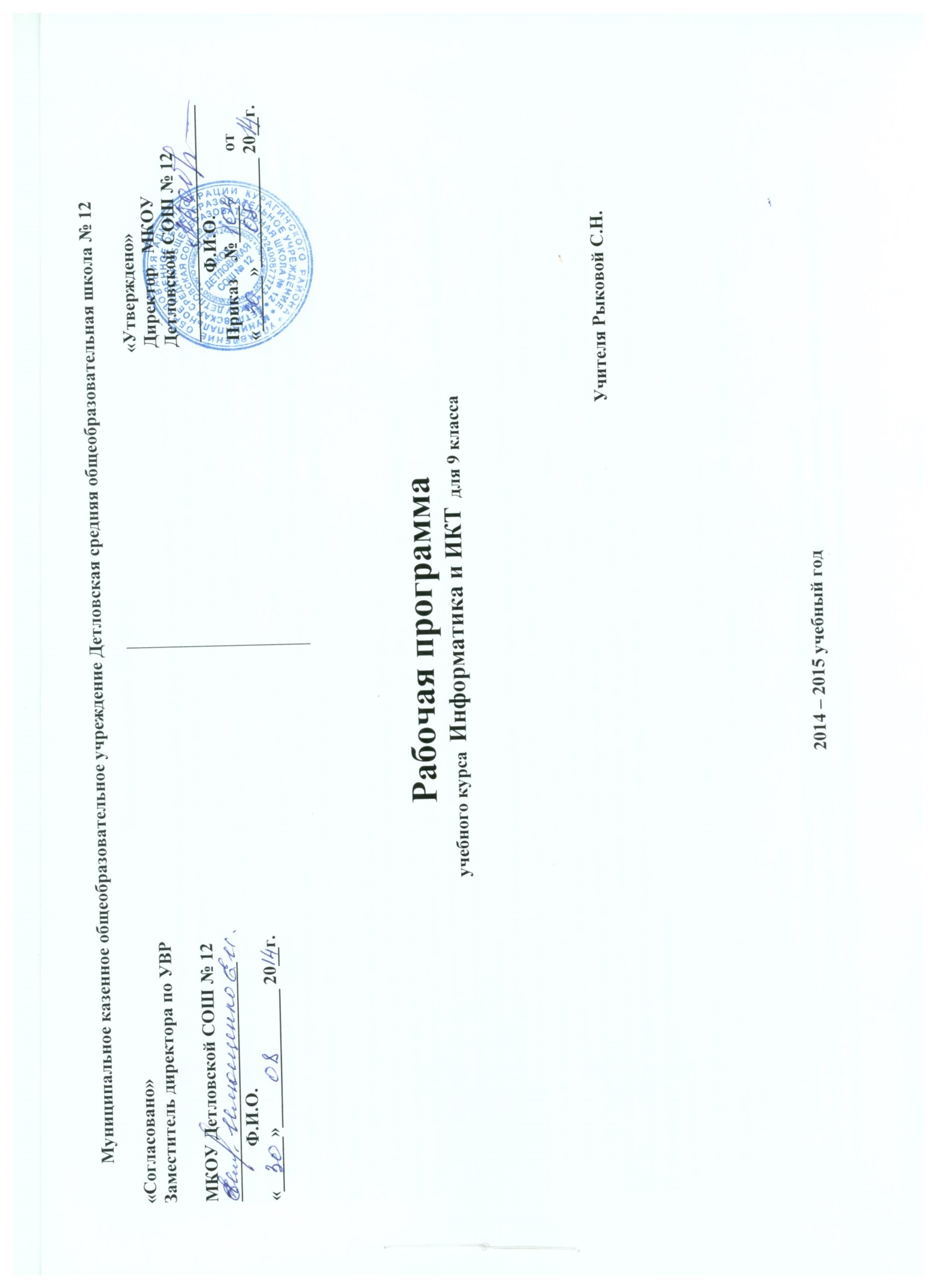                                                                                                        Рабочая программа                                                                                           учебного курса Информатика и ИКТ  для 9 класса                                                                                                                                                                                                                                                                                                                                      Учителя Рыковой С.Н.                                                                                                                                                                             2014 – 2015 учебный год                                                                                                                                     Пояснительная записка        Информатика  - это наука о закономерностях протекания информационных процессов в системах различной природы, о методах, средствах и технологиях автоматизации информационных процессов. Она способствует формированию современного научного мировоззрения, развитию интеллектуальных способностей и познавательных интересов школьников; освоению базирующихся на этой науке информационных технологий, необходимых школьникам, как  в самом образовательном процессе, так и в их повседневной и будущей жизни.       Рабочая программа  составлена на основе примерной программы   основного общего образования по информатике и информационным технологиям.   Содержание программы направлено на освоение учащимися знаний, умений и навыков на базовом уровне и включает все темы, предусмотренные федеральным компонентом государственного образовательного стандарта основного общего образования по информатике.        Рабочая программа составлена на 35 часов в год, из расчета 1ч в неделю.        Для реализации программы используется учебно-методический комплект:учебник «Информатика и ИКТ, 9 класс» (автор Н.Д Угринович, БИНОМ. Лаборатория знаний, 2009г);Windows CD, Угринович Н.Д. компьютерный практикум на СD-ROM.       Цель программы обучения: освоение знаний, составляющих основу научных представлений об информации, информационных процессах, системах, технологиях и моделях.      Задачи программы обучения:-овладение умениями работать с различными видами информации с помощью компьютера и других средств информационных и коммуникационных технологий (ИКТ), организовывать собственную информационную деятельность и планировать ее результаты;-развитие познавательных интересов, интеллектуальных и творческих способностей средствами ИКТ;-воспитание ответственного, избирательного отношения к информации с учетом правовых и этических аспектов ее распространения;- выработка навыков применения средств ИКТ в повседневной жизни, при выполнении индивидуальных и коллективных проектов, в учебной деятельности, дальнейшем освоении профессий, востребованных на рынке труда.Преобладающей формой текущего контроля выступает выполнение практических работ, устный опрос, самостоятельные работы.Требования к уровню подготовки:Знать/пониматьвиды информационных процессов: примеры источников и приемников информации4основные свойства алгоритма, типы алгоритмических конструкций;: следование, ветвление, цикл; понятие вспомогательного алгоритма.программный принцип компьютера;назначение и функции используемых информационных и коммуникационных технологийУметь: оперировать информационными объектами, используя графический интерфейс: открывать, именовать, сохранять объекты, архивировать и разархивировать информацию, пользоваться меню и окнами, справочной системой; создавать информационные объекты, в том числе: структурировать текст, используя нумерацию страниц, списки, ссылки, оглавления; проводить проверку правописания; использовать в тексте таблицы, изображения;создавать и использовать различные формы представления информации: формулы, графики, диаграммы, таблицы ( втом числе динамические, электронные), переходить от одного представления данных к другому;создавать рисунки, чертежи, графические представления реального объекта; осуществлять простейшую обработку цифровых изображений4создавать записи в базе данных;создавать презентации на основе шаблонов;предпринимать меры антивирусной безопасности;оценивать числовые параметры информационных объектов и процессов: объем памяти, необходимый для хранения информации, скорость передачи информации;искать информацию с применением правил поиска (построения запросов);пользоваться персональным компьютером и его периферийным оборудованием;использовать приобретенные знания и умения в практической деятельности                                                                Содержание учебного курса                                                         Календарно-тематическое планированиеУчебно-методический комплект«Согласовано»Заместитель директора по УВРпо УВР МКОУ Детловской СОШ № 12__________________________            Ф.И.О.«______»_______________ 20__г.                                                               «Утверждено»                                                                 Директор   МКОУ                                                                Детловской СОШ № 12                                                                 __________________________                                                                                Ф.И.О.                                                                 Приказ    №____            от                                                                 «______»____________ 20__г.Основные изучаемые вопросыКоличество часовПрактические  работыВиды контроляТребования к уровню подготовкиРаздел1. Кодирование и обработка графической и мультимедийной информацииРаздел1. Кодирование и обработка графической и мультимедийной информацииРаздел1. Кодирование и обработка графической и мультимедийной информацииРаздел1. Кодирование и обработка графической и мультимедийной информацииРаздел1. Кодирование и обработка графической и мультимедийной информацииКодирование графической информации (пиксель, растр, кодировка цвета, видеопамять). Растровая и векторная графика. Интерфейс графических редакторов. Редактирование рисунков и изображений. Форматы графических файлов. Компьютерные презентации. Дизайн презентации и макеты слайдов. Переходы между слайдами с помощью кнопок и гиперссылок. Кодирование звуковой информации. Цифровое видео. Разрешающая способность и частота кадров. Flash анимация в презентациях 11Кодирование графической информацииРедактирование изображений в растровом графическом редактореСоздание рисунков в векторном графическом редакторе1.4Создание анимации в презентациях1.5 Кодирование и обработка звуковой информацииОпросТестСамостоятельная работаПрактическая работаИметь представление о двух видах представления изображений. Знать виды компьютерной графики, их сходства и отличия. Иметь представление об интерфейсах графических редакторов. Знать форматы графических файлов, их достоинства и недостатки, области применения графических форматов. Уметь создавать изображения с помощью растрового графического редактора MSPaint. Уметь создавать изображения с помощью графического редактора. Иметь представление о компьютерной презентации. Знать возможности мультимедийных технологий. Уметь создавать интерактивную мультимедийную презентацию с использованием  анимации.  Раздел2: Кодирование и обработка текстовой информацииРаздел2: Кодирование и обработка текстовой информацииРаздел2: Кодирование и обработка текстовой информацииРаздел2: Кодирование и обработка текстовой информацииРаздел2: Кодирование и обработка текстовой информацииКодирование текстовой информации. Кодировки русского алфавита. Создание и редактирование документов. Нумерация и ориентирование страниц. Размеры страниц, величина полей, колонтитулы. Параметры шрифта, параметры абзаца. Гипертекст. Создание закладок и ссылок. Сохранение документов в различных текстовых форматах. Оптическое распознавание отсканированного текста. Компьютерные словари и системы машинного перевода122.1 Кодирование текстовой информации2.2Вставка в документ формул2.3 Установка параметров страницы, абзаца2.4 Создание и форматирование списков2.5 Вставка в документ таблицы, ее форматирование и заполнение данными2.6 Перевод текста с помощью компьютерного словаряОпросТестСамостоятельная работапрактическая работаЗнать назначение и основные режимы работы текстового редактора. Знать технологию создания и редактирования текстовых документов. Иметь представление о различных параметрах шрифта, способах выравнивания, отступах и межстрочны интервалах. Уметь сконтруировать текст, используя параметры абзаца. Уметь включать таблицу, список, диаграммы, формулы в текстовый документ.Иметь представление о возможностях компьютерных словарей и систем переводаРаздел 3: Кодирование и обработка числовой информацииРаздел 3: Кодирование и обработка числовой информацииРаздел 3: Кодирование и обработка числовой информацииРаздел 3: Кодирование и обработка числовой информацииРаздел 3: Кодирование и обработка числовой информацииКодирование числовой информации. Системы счисления. Перевод чисел в позиционных системах счисления. Арифметические операции в позиционных системах счисления. Представление чисел в компьютере. Табличные расчеты и электронные таблицы. Типы данных: числа, формулы, текст. Абсолютные и относительные ссылки. Встроенные функции. Построение диаграмм и графиков. Табличные базы данных. Ввод и редактирование данных с помощью формы. Системы управления базами данных. Изменение структуры базы данных. Поиск данных. Условия поиска. Сортировка данных153.1Перевод чисел из одной системы в другую с помощью калькулятора3.2 Относительные, абсолютные и смешанные ссылки в электронных таблицах.3.3 Создание таблиц значений функций в электронных таблицах3.4Построение диаграмм различных типов3.5 Сортировка и поиск данных в электронных таблицахОпросТестСамостоятельная работапрактическая работаПонимать назначение электронных таблиц. Иметь представление о типах и форматах данных. Уметь создавать, редактировать и форматировать ЭТ, содержащую числа, текст и формулы. Понимать различия в использовании и применять относительные, абсолютные и смешанные ссылки. Уметь вводить формулы, содержащие встроенные функции при помощи Мастера. Понимать назначение диаграмм как средства наглядного представления числовой информации. Уметь представлять числовые данные при помощи диаграмм и графиков.Раздел 4.: Алгоритмизация и основы объектно-ориентированного программированияРаздел 4.: Алгоритмизация и основы объектно-ориентированного программированияРаздел 4.: Алгоритмизация и основы объектно-ориентированного программированияРаздел 4.: Алгоритмизация и основы объектно-ориентированного программированияРаздел 4.: Алгоритмизация и основы объектно-ориентированного программированияПонятие алгоритма, свойства алгоритмов. Исполнители алгоритмов, система команд исполнителя. Способы записи алгоритмов. Формальное исполнение алгоритмов. Объектно-ориентированное программирование. Графический интерфейс. Событийные процедуры. Тип. Имя и значение переменной присваивание. Основные алгоритмические структуры. Графические возможности языка программирования154.1 «Калькулятор»4.2 «Сравнение кодов символов»4.3«Слово-перевертыш»4.4 «Отметка»ОпросТестСамостоятельная работапрактическая работаПонимать смысл понятия алгоритма. Уметь вычерчивать блок-схемы базовых алгоритмических конструкций. Уметь размещать на форме элементы управления, изменять их расположение, размер и свойства. Понимать назначение встроенных функций. Уметь вызывать функциюРаздел 5: Формализация и моделированиеРаздел 5: Формализация и моделированиеРаздел 5: Формализация и моделированиеРаздел 5: Формализация и моделированиеРаздел 5: Формализация и моделированиеМоделирование как метод познания. Модели материальные и информационные. Системный подход к окружающему миру. Объект и его свойства. Система как целостная совокупность объектов. Основные этапы разработки и исследования моделей на компьютере. Построение и исследование компьютерных моделей из различных предметных областей геоинформационные модели. Информационные модели систем управления. Обратная связь115.1«Бросание мячика в площадку»5.2 «Графическое решение уравнений»5.3 «Модели систем управления»ОпросТестСамостоятельная работапрактическая работаИметь представление о моделировании как методе познания. Приводить примеры различных  информационных моделей. Знать последовательность разработки и исследования моделей на компьютере. Используя формальную  и компьютерную модели, провести эксперимент и проанализировать результатыПовторение. Создание презентации6ч№ по порядку№ урока в теме                         Тема урокаКоличество часовДата проведенияДата проведения№ по порядку№ урока в теме                         Тема урокаКоличество часовплановаяФактическаяРаздел 1.Кодирование и обработка графической и мультимедийной информации (11ч)Раздел 1.Кодирование и обработка графической и мультимедийной информации (11ч)Раздел 1.Кодирование и обработка графической и мультимедийной информации (11ч)Раздел 1.Кодирование и обработка графической и мультимедийной информации (11ч)Раздел 1.Кодирование и обработка графической и мультимедийной информации (11ч)Раздел 1.Кодирование и обработка графической и мультимедийной информации (11ч)11Кодирование графической информации. Пространственная дискретизация105.09.1422Растровые изображения на экране монитора108.09.1433Палитры цветов в системах цветопередачи RGB,CMYK,HSB112.09.1444Растровая и векторная графика115.09.1455Рисование графических примитивов в растровых и векторных графических редакторах119.09.1466Редактирование изображений и рисунков в растровых и векторных графических редакторах122.09.1477Растровая и векторная анимация126.09.1488Кодирование и обработка звуковой информации129.09.1499Цифровое фото и видео103.10.141010Power point. Создание простой  презентации. Надпись106.10.141111Дизайн презентации и макеты слайдов.Использование анимации и звука в презентации110.10.14Раздел 2. Кодирование и обработка текстовой информации (12ч)Раздел 2. Кодирование и обработка текстовой информации (12ч)Раздел 2. Кодирование и обработка текстовой информации (12ч)Раздел 2. Кодирование и обработка текстовой информации (12ч)Раздел 2. Кодирование и обработка текстовой информации (12ч)Раздел 2. Кодирование и обработка текстовой информации (12ч)121Кодирование текстовой информации113.10.14132Различные кодировки знаков. Практическая работа 2.1 «Кодирование текстовой информации»117.10.14143Создание документов в текстовых редакторах(выбор параметров страницы, ориентации, вставка колонтитулов)120.10.14154Ввод и редактирование документов124.10.14165Вставка в документ формул. Практическая работа 2.2 «Вставка в документ формул»127.10.14176Сохранение и печать документов131.10.14187Форматирование документа. Форматирование символов.Практическая работа 2.3 «Форматирование символов и абзацев» (задание1)107.11.14198Форматирование абзацев. Практическая работа 2.3 «Форматирование символов и абзацев» (задание2)110.11.14209Нумерованные и маркированные списки. Практическая  работа 2.4 «Создание и форматирование списков»114.11.142110Таблицы. Практическая работа 2.5 «Вставка в документ таблицы, ее форматирование и заполнение данными»17.11.142211Компьютерные словари и системы машинного перевода текстовПрактическая работа 2.6 «Перевод текста с помощью компьютерного словаря»121.11.142312Системы оптического распознавания текстов124.11.14Раздел 3.Кодирование и обработка числовой информации (15ч)Раздел 3.Кодирование и обработка числовой информации (15ч)Раздел 3.Кодирование и обработка числовой информации (15ч)Раздел 3.Кодирование и обработка числовой информации (15ч)Раздел 3.Кодирование и обработка числовой информации (15ч)Раздел 3.Кодирование и обработка числовой информации (15ч)241Представление числовой информации с помощью систем счисления128.11.14252Перевод чисел из одной системы счисления в другую. Практическая работа 3.1 101.12.14263Арифметические операции в позиционных системах счисления105.12.14274Проверочная работа по теме «Представление числовой информации с помощью систем счисления»108.12.14285Основные параметры электронных таблиц112.12.14296Основные типы и форматы данных115.12.14307Относительные, абсолютные и смешанные ссылки. Практическая работа 3.2119.12.14318Встроенные функции122.12.14329Практическая работа 3.3 «Создание таблиц значений функций в электронных таблицах»126.12.143310Построение диаграмм и графиков в электронных таблицах129.12.1434,3611,12Практическая работа 3.4. «Построение диаграмм различных типов»209.01.15; 12.01.153613Представление базы данных в виде таблицы и формы116.01.153714Сортировка и поиск данных в электронных таблицах119.01.153815Практическая работа 3.5 «Сортировка и поиск данных в электронных таблицах»123.01.15Раздел 4. Алгоритмизация и основы объектно-ориентированного программирования (15ч)Раздел 4. Алгоритмизация и основы объектно-ориентированного программирования (15ч)Раздел 4. Алгоритмизация и основы объектно-ориентированного программирования (15ч)Раздел 4. Алгоритмизация и основы объектно-ориентированного программирования (15ч)Раздел 4. Алгоритмизация и основы объектно-ориентированного программирования (15ч)Раздел 4. Алгоритмизация и основы объектно-ориентированного программирования (15ч)391Свойства алгоритма и его исполнители126.01.15402Блок-схемы алгоритмов130.01.15413Выполнение алгоритмов компьютером. Практическая работа 4.1102.02.15424Линейный алгоритм106.02.15435Алгоритмическая структура « ветвление»109.02.15446Алгоритмическая структура «выбор»113.02.15457Алгоритмическая структура « цикл»116.02.15468Переменные: тип, имя, значение. Практическая работа 4.2 «Проект «Переменные»»120.02.15479Арифметические, строковые и логические выражения124.02.154810Функции в языках объектно- ориентированного  программирования127.02.154911Основы объектно- ориентированного визуального программирования102.03.155012Проект «Калькулятор» и «Строковый калькулятор»106.03.155113Проект « Коды символов»110.03.155214Проект «Слово - перевертыш»113.03.155315Проект «Отметка»116.03.15Раздел 5. Формализация и моделирование (11ч)Раздел 5. Формализация и моделирование (11ч)Раздел 5. Формализация и моделирование (11ч)Раздел 5. Формализация и моделирование (11ч)Раздел 5. Формализация и моделирование (11ч)Раздел 5. Формализация и моделирование (11ч)541Окружающий мир как иерархическая система120.03.15552Моделирование как метод познания130.03.15563Материальные и информационные модели103.04.15574Формализация и визуализация информационных моделей106.04.15585Основные этапы разработки и исследования моделей на компьютере110.04.15596Построение и исследование физических моделей113.04.15607Практическая работа 5.1 Проект «Бросание мячика в площадку»117.04.15618Приближенное решение уравненийПрактическая работа 5.2 «Графическое решение уравнений»120.04.15629Экспертные системы распознавания химических элементов124.04.156310Информационные модели управления объектами127.04.156411Практическая работа 5.4 Проект «Модели систем управления»105.05.1565-6812- 16Повторение. Создание презентации12.05.15; 15.05.15; 18.05.15; 22.05.15КлассУчебники Методические материалыДидактические материалыМатериалы для контроляЦОРы9Н.Д.УгриновичИнформатика 8 классМ.: «Бином. Лаборатория  знаний,2009Windows CD, Угринович Н.Д. компьютерный практикум на СD-ROM.